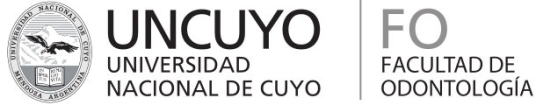 CRONOGRAMA   CICLO LECTIVO 20151. Cátedra:   Cirugía y Traumatología Bucomáxilofacial II 2. Ubicación en el Plan de Estudios3. Cronograma de Actividades Académicas..............................................Firma del Profesor TitularFechaActividad(clase teórica, trabajo práctico,   exámen parcial, global)TemaResponsable(Apellido y nombres del o los Dictantes, Docentes a cargo)Observaciones26/03CLASE INAUGURALGeneralidades. Normas. Desempeño. Actividades PrácticasProf. Od. Bosshardt09/04CLASE TEÓRICAElementos dentarios retenidos. Causas de retención. Frecuencias. Diferentes patologíasProf. Od. Bosshardt09/04TRABAJOS PRÁCTICOSRevisión de historias clínicas, autorización de trabajos prácticos y control de pacientes.Prácticas de exodoncias de elementos dentarios posteriores superiores e inferioresProf.Od. BosshardtOd. AciefEn Clínica 16/04CLASE TEÓRICAExodoncia quirúrgica de 3° molar retenido. Causas de retención. Frecuencias. Diferentes patologías. Técnicas quirúrgicas para extracción de 3 molar inferior retenido.Prof. Od. Bosshardt16/04TRABAJOS PRÁCTICOSRevisión de historias clínicas, autorización de trabajos prácticos y control de pacientesPrácticas de exodoncias de elementos dentarios posteriores superiores e inferioresProf.Od. BosshardtOd. AciefEn Clínica 23/04CLASE TEÓRICAExodoncia de 3° molar superior retenido, caninos retenidos. Diferentes técnicas quirúrgicas. Prof. Od. Bosshardt23/04TRABAJOS PRÁCTICOSRevisión de historias clínicas, autorización de trabajos prácticos y control de pacientesPrácticas de exodoncias de elementos dentarios posteriores superiores e inferioresProf.Od. BosshardtOd. AciefEn Clínica 30/04CLASE TEÓRICAComplicaciones de las exodoncias quirúrgicas intra y postoperatorias. Tratamiento médicoQuirúrgicoProf. Od. Bosshardt 30/04TRABAJOS PRÁCTICOSRevisión de historias clínicas, autorización de trabajos prácticos y control de pacientes Prácticas de exodoncias de elementos dentarios posteriores superiores e inferioresProf.Od. BosshardtOd. AciefEn Clínica 07/05CLASE TEÓRICAComplicaciones de las exodoncias quirúrgicas intra y postoperatorias. Tratamiento médicoQuirúrgico Prof. Od. Bosshardt07/05TRABAJOS PRÁCTICOSRevisión de historias clínicas, autorización de trabajos prácticos y control de pacientesPrácticas de exodoncias de elementos dentarios posteriores superiores e inferioresProf.Od. BosshardtOd. AciefEn Clínica 14/05CLASE TEÓRICAInfecciones maxilares y perimaxilares de origen dentario y no dentario. Factores locales y generales que la favorecen. Relación germen-huesped. Celulitis. Flemón. Absceso. Empiema. Tratamiento medicamentoso y quirúrgico.Prof.Od. Bosshardt14/05TRABAJOS PRÁCTICOSRevisión de historias clínicas, autorización de trabajos prácticos y control de pacientesExodoncias simples. Alveolectomía. OdontosecciónProf.Od. BosshardtOd. AciefEn Clínica 21/05CLASE TEÓRICAExtensión de la infección dentomaxilar a regiones del territorio maxilofacial y zonas de acumulación purulenta. Su tratamiento médico-quirúrgico. Osteomielitis. Diferentes tipos. Clínica. Radiología. Enfoque terapéutico.Prof. Od. Bosshardt 21/05TRABAJOS PRÁCTICOSRevisión de historias clínicas, autorización de trabajos prácticos y control de pacientesExodoncias simples. Alveolectomía. OdontosecciónProf.Od. BosshardtOd. AciefEn Clínica 28/05CLASE TEÓRICASinusitis odontógena. Concepto de mono y pansinusitis. Seno maxilar. Características. Mecanismo fisiopatológico de las sinusitis odontógenas. Sinusitis aguda y crónica. Características clínico-radiográficas y tratamiento. Comunicaciones bucosinusales y fístula bucosinusal. Características clínicas, radiográficas y tratamiento.Prof. Od. Bosshardt28/05TRABAJOS PRÁCTICOSRevisión de historias clínicas, autorización de trabajos prácticos y control de pacientesExodoncias simples. Alveolectomía. OdontosecciónProf.Od. BosshardtOd. AciefEn Clínica 04/06CLASE TEÓRICACirugía con finalidad ortodóncica. Germectomía. Estudio de Ricketts. Exodoncia de supernumerarios y ectópicos.Exodoncia de caninos retenidos por indicación ortodoncicaProf. Od. Bosshardt 04/06TRABAJOS PRÁCTICOSRevisión de historias clínicas, autorización de trabajos prácticos y control de pacientesExodoncias simples. Alveolectomía. OdontosecciónProf.Od. BosshardtOd. AciefEn Clínica 11/06CLASE TEÓRICACirugía con finalidad ortodóncica. Rescate y liberación quirúrgica elementos dentarios retenidos Frenectomía labial y lingual. Indicaciones. Diferentes técnicas quirúrgicas.Prof. Od. Bosshardt En Clínica11/06TRABAJOS PRÁCTICOSRevisión de historias clínicas, autorización de trabajos prácticos y control de pacientesExodoncias simples. Alveolectomía. OdontosecciónProf.Od. BosshardtOd. AciefEn Clínica18/06CLASE TEÓRICACirugía con finalidad protética. Salud de mucosa oral. Bridas y frenillos. Regularización de rebordes alveolares. Torus palatino y mandibular.Prof. Od. Bosshardt 18/06TRABAJOS PRÁCTICOSRevisión de historias clínicas, autorización de trabajos prácticos y control de pacientesExodoncias simples. Alveolectomía. OdontosecciónProf.Od. BosshardtOd. AciefEn Clínica25/06CLASE TEÓRICACirugía pre y paraprotética. Extensión y aumento de rebordes. Injertos de piel, mucosas y óseos. ImplantesProf. Od. Bosshardt 25/06TRABAJOS PRÁCTICOSRevisión de historias clínicas, autorización de trabajos prácticos y control de pacientesExodoncias simples. Alveolectomía. OdontosecciónProf.Od. BosshardtOd. AciefEn Clínica02/07PRIMER EXAMEN PARCIALESCRITO u ORALProf.Od. BosshardtOd. Acief02/07TRABAJOS PRÁCTICOSRevisión de historias clínicas, autorización de trabajos prácticos y control de pacientesExodoncias simples. Alveolectomía. OdontosecciónProf.Od. BosshardtOd. AciefEn Clínica 30/07PRIMER RECUPERATO-RIO 1ºEXAMEN PARCIALESCRITO u ORALProf.Od. BosshardtOd. Acief30/07TRABAJOS PRÁCTICOSRevisión de historias clínicas, autorización de trabajos prácticos y control de pacientes.Exodoncias simples. Alveolectomía. OdontosecciónProf.Od. BosshardtOd. AciefEn Clínica 06/08CLASE TEORICAQuistes odontogénicos. Clínica, radiología. Anatomía patológica. Tratamiento quirúrgico conservador y radical. Indicaciones y contraindicacionesProf. Od. Bosshardt 06/08TRABAJOS PRÁCTICOSRevisión de historias clínicas, autorización de trabajos prácticos y control de pacientes.Exodoncias simples. Alveolectomía. OdontosecciónProf.Od. BosshardtOd. AciefEn Clínica 13/08CLASE TEORICAQuistes no odontogénicos. Clínica, radiología. Anatomía patológica. Tratamiento quirúrgico conservador y radical. Indicaciones y contraindicaciones.Prof. Od. Bosshardt 13/08TRABAJOS PRÁCTICOSRevisión de historias clínicas, autorización de trabajos prácticos y control de pacientes.Exodoncias simples. Alveolectomía. OdontosecciónProf.Od. Bosshardt Od. AciefEn Clínica 20/08CLASE TEÓRICATumores odontogénicos epiteliales.Clínica, radiología. Anatomía patológica. Tratamiento quirúrgico.Prof. Od. Bosshardt20/08TRABAJOS PRÁCTICOSRevisión de historias clínicas, autorización de trabajos prácticos y control de pacientes.Exodoncias simples. Alveolectomía. OdontosecciónProf.Od. Bosshardt Od. AciefEn Clínica 27/08CLASE TEÓRICATumores odontogénicos mesodermales.Clínica, radiología. Anatomía patológica. Tratamiento quirúrgico.Prof. Od. Bosshardt27/08TRABAJOS PRÁCTICOSRevisión de historias clínicas, autorización de trabajos prácticos y control de pacientes.Exodoncias simples. Alveolectomía. OdontosecciónProf.Od. BosshardtOd. AciefEn Clínica 03/09CLASE TEÓRICALesiones pseudotumorales. Clasificación. Etiología. Diferentes tratamientos y técnicas quirúrgicas.Prof. Od. Bosshardt03/09TRABAJOS PRÁCTICOSRevisión de historias clínicas, autorización de trabajos prácticos y control de pacientes.Exodoncias simples. Alveolectomía. OdontosecciónProf.Od. BosshardtOd. AciefEn Clínica 10/09CLASE TEÓRICATumores benignos de los maxilares y regiones perimaxilares. Clasificación. Diagnóstico diferencial. Plan general de tratamientoOd. Richardi 10/09TRABAJOS PRÁCTICOSRevisión de historias clínicas, autorización de trabajos prácticos y control de pacientes.Exodoncias simples. Alveolectomía. OdontosecciónProf.Od. BosshardtOd. AciefEn Clínica 24/09CLASE TEÓRICALesiones precancerosas y cancerizables del territorio bucomáxilofacial. Su clínica y tratamiento.Od. Richardi24/09TRABAJOS PRÁCTICOSRevisión de historias clínicas, autorización de trabajos prácticos y control de pacientes.Exodoncias simples. Alveolectomía. OdontosecciónProf.Od. Bosshardt Od. AciefEn Clínica 01/10CLASE TEÓRICAEnfermedades de glándulas salivales, métodos de diagnóstico. Procedimientos de laboratorio. Patologías obstructivas. Sialodenitis aguda y crónicaOd. Acief01/10TRABAJOS PRÁCTICOSRevisión de historias clínicas, autorización de trabajos prácticos y control de pacientes.Exodoncias simples. Alveolectomía. OdontosecciónProf.Od. BosshardtOd. AciefEn Clínica 08/10CLASE TEÓRICAPatologías degenerativas de glándulas salivales. Sialodenosis. Enfermedad de Mikulicz Sjogren. Lesiones pseudoquísticas, clínica y tratamiento. Xerostomía y estomatodineaOd. Bosshardt 08/10TRABAJOS PRÁCTICOSRevisión de historias clínicas, autorización de trabajos prácticos y control de pacientes.Exodoncias simples. Alveolectomía. OdontosecciónProf.Od. Bosshardt Od. AciefEn Clínica 15/10SEGUNDO PARCIALESCRITO u ORALProf.Od. BosshardtOd. Richardi Od. Acief15/10TRABAJOS PRÁCTICOSRevisión de historias clínicas, autorización de trabajos prácticos y control de pacientes.Exodoncias simples. Alveolectomía. OdontosecciónProf.Od. BosshardtOd. Richardi Od. AciefEn Clínica 22/10TRABAJOS PRÁCTICOSRevisión de historias clínicas, autorización de trabajos prácticos y control de pacientes.Exodoncias simples. Alveolectomía. OdontosecciónProf.Od. BosshardtOd. Richardi Od. AciefEn Clínica 29/10RECUPERATORIO SEGUNDO PARCIALESCRITO u ORALProf.Od. BosshardtOd. Acief29/10 y 05,12/11TRABAJOS PRÁCTICOSRevisión de historias clínicas, autorización de trabajos prácticos y control de pacientes.Exodoncias simples. Alveolectomía. OdontosecciónProf.Od. BosshardtOd. AciefEn Clínica 19,26/11RECUPERATORIO TRABAJOS PRÁCTICOSRevisión de historias clínicas, autorización de trabajos prácticos y control de pacientes.Exodoncias simples. Alveolectomía. OdontosecciónProf.Od. BosshardtOd. AciefEn Clínica 